St Maurice’s High School							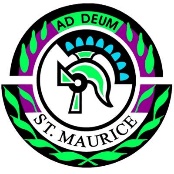 Wellbeing Information									Podcasts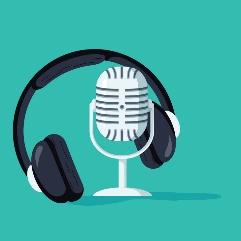 The Ultimate Health Podcast on Youtubehttps://www.youtube.com/watch?v=bTpdIPRzKacThe Motivated Mind Podcast on SpotifyVarious episodes to be downloaded and listened to on resilience, motivation, determination, goal setting, failing, learning etc.The Wellness tab on SpotifyA selection of various sounds and songs designed to positively affect your wellbeing.